CARTA DE PATROCINIO TORNEO DELIBERAYo Gonzalo Winter con el cargo de Diputado, doy mi apoyo y patrocinio a los alumnos del colegio Jorge Huneeus Zegers, perteneciente a la Región Metropolitana; cuyos nombres de los estudiantes son:María Callealta Hernández (presidenta del equipo)María Quezada Castro ( Participante 1)Priscilla Jiménez  Castillo (Participante 2)Eduardo Jorquera Rodríguez (Participante 3)En cual insisto el patrocinio del proyecto de ley “Organismo Autónomo de la republica Chilena en la defensa de la infancia y la familia. (OADIF)”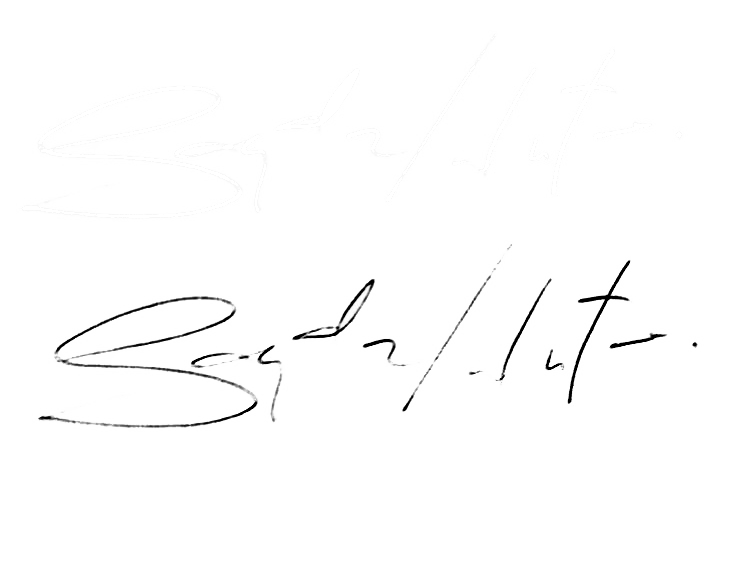 SANTIAGO, 30 DE MAYO DEL 2018